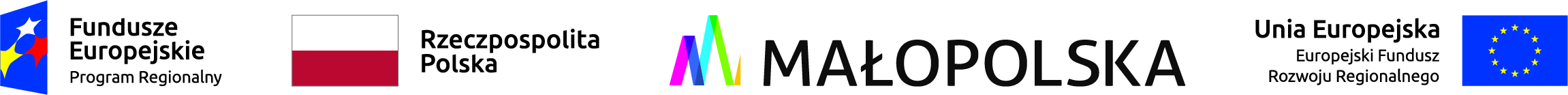 Do Małopolskiego Szpitala Ortopedyczno-Rehabilitacyjnego im prof. Bogusława Frańczuka dotarł pierwszy sprzęt medyczny i diagnostyczny w ramach projektu/programu współfinansowanego ze środków Unii Europejskiej: Regionalny Program Operacyjny Województwa Małopolskiego na lata 2014-2020 w ramach realizacji projektu pn. Małopolska Tarcza Antykryzysowa – Pakiet Medyczny.Zakupiony sprzęt:Pulsoksytmetry – 5szt.Aparaty EKG- 2 szt.Nebulizatory – 5szt.Reduktory / przepływomierze z butelkami nawilżacza– 5 szt.Dostarczony sprzęt  umożliwi zwiększenie potencjału sprzętowego szpitala, aby zapewnić właściwą diagnostykę, monitorowanie i leczenie pacjenta oraz skutecznie stosować reżim sanitarny i zapobiegać rozprzestrzenianiu się koronawirusa 2019-nCoV.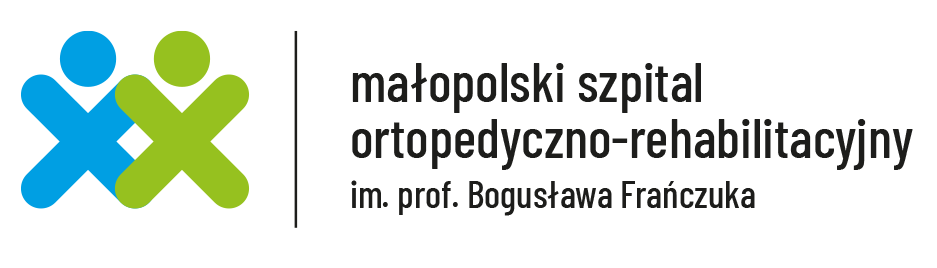 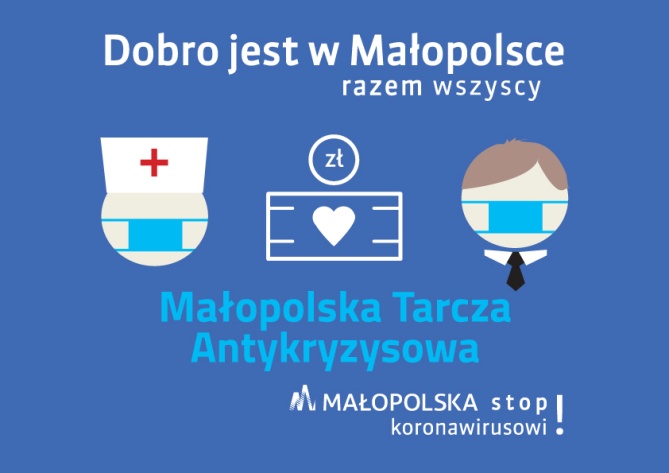 Kraków, 18.05.2020 r.